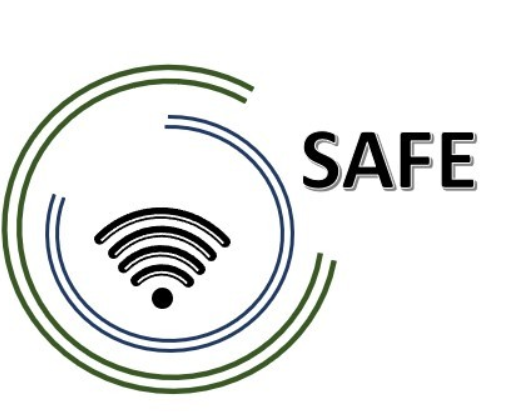 SEGUROEnfoques de streaming para Europa - Mejorar las competencias digitales mediante enfoques de streaming para que los centros escolares afronten los retos de COVID-19O3 Materiales para el aula Aspecto (3): Entorno de streamingMódulo 8Título del proyecto:		Enfoques de streaming para Europa - Mejora de las competencias digitales mediante enfoques de streaming para que los centros escolares afronten los retos de COVID-19Acrónimo:	SAFENúmero de referencia:	2020-1-DE03-KA226-SCH-093590Socios del proyecto:	
P1Universidad 	de Paderborn (UPB), DE 
P2Ingenious 	Knowledge GmbH (IK), DE	P3TOMAS 	ROMOJARO (CEIP), ES 
P4KURZY 	s.r.o. (ZEBRA), CZMaterial didácticoAspecto (3): Entorno de streamingMódulo 8: Requisitos fáciles para los alumnos: Requisitos técnicos y organizativos para los alumnosEl módulo 8 trata del equipamiento técnico de los alumnos.  Hay 3 requisitos técnicos para poder participar en clase.DispositivoHoy en día, existen numerosos dispositivos que puedes utilizar para participar en clase.Por ejemplo: ordenador, portátil, tableta, teléfono móvil.Asegúrate de elegir el dispositivo con el que te sientas más cómodo trabajando.Conexión a InternetAsegúrese de que dispone de una conexión a Internet fiable durante toda su participación en clase.Registro en una herramienta de conferencias o plataforma de streamingExisten diferentes herramientas de conferencia y plataformas de streaming para trabajar en clase.Por ejemplo: Windows Teams, Zoom.Si cumples los 3 requisitos, vamos a echar un vistazo a "Twitch".Twitch es una plataforma de streaming en directo para todo tipo de temas. Los creadores y los espectadores crean su propia comunidad. Se reúnen regularmente para interactuar entre ellos o simplemente para ver las novedades. (https://www.twitch.tv/p/en/about/)Tarea 1Teniendo esto en cuenta, ¿qué temas te interesan y estarías encantado de retransmitir en directo? Siga el enlace anterior y eche un vistazo a los temas que ofrecen.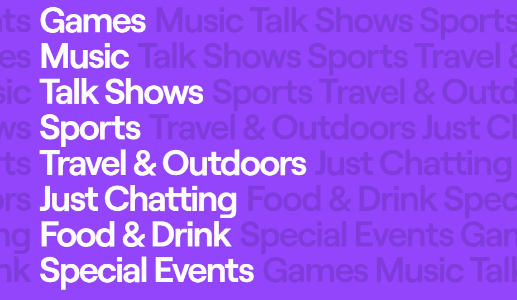 Debería encontrar la lista a la derecha.Por favor, elija un tema.Tarea 2Por favor, elija un vídeo y véalo durante unos minutos.Tarea 3Por favor, piensa en al menos tres aspectos positivos y negativos del life-streaming en general y en la escuela. Puedes rellenar el siguiente cuadro.¿Qué ves?¿Por qué cree que la persona eligió hacer esta transmisión sobre este tema en particular? ¿Lo haría? ¿Por qué?Flujo de vida en generalFlujo de vida en generalpositivonegativoLa vida en las escuelasLa vida en las escuelaspositivonegativo